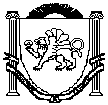 Республика КрымНижнегорский районЕмельяновский сельский совет31-я сессия II созываРЕШЕНИЕ № 116 марта 2023 года			с.ЕмельяновкаО внесении изменений в решение Емельяновского сельского совета Нижнегорского района Республики Крым от 26 декабря 2022 года  №4«О бюджете муниципального образованияЕмельяновское сельское поселениеНижнегорского района Республики Крым
на 2023 год и на плановый период 2024 и 2025 годов»В соответствии с Бюджетным кодексом Российской Федерации, Налоговым кодексом Российской Федерации, Федеральным законом от 6 октября 2013 года №131-ФЗ «Об общих принципах организации местного самоуправления в Российской Федерации», Законом Республики Крым от 15 декабря 2022г.  № 355-ЗРК/2022, Положением о бюджетном процессе в муниципальном образовании Емельяновское сельское поселение Нижнегорского района Республики Крым, утвержденным 15-ой сессией Емельяновского сельского совета Нижнегорского района Республики  Крым от 21 апреля 2021 года №4, Уставом муниципального образования Емельяновское сельское поселение Нижнегорского района Республики Крым Республики Крым, утвержденного решением 5-ой сессией 1-го созыва Емельяновского сельского совета Нижнегорского района Республики Крым от 08 декабря 2014 года № 2, Емельяновский сельский совет РЕШИЛ:1. Внести в решение Емельяновского  сельского совета Нижнегорского района Республики Крым  от 26 декабря  2022 года  № 4 «О бюджете муниципального образования Емельяновское сельское поселение Нижнегорского района Республики Крым на 2023  год и на плановый период  2024 и 2025 годов» далее -  «решение» следующие изменения:1.1.Пункт 1решения изложить в следующей редакции:«1.Утвердить основные характеристики бюджета муниципального образования Емельяновское сельское поселение Нижнегорского района Республики Крым на 2023 год:а) общий объем доходов в сумме 3 559 248,00 рубля, в том числе налоговые и неналоговые доходы в сумме 2 451 600,00 рубля, безвозмездные поступления (межбюджетные трансферты) в сумме 1 107 648,00 рубля;б) общий объем расходов в сумме 3 924 831,96 рубля;в) дефицит бюджета муниципального образования Емельяновское сельское поселение Нижнегорского района Республики Крым на 2023 год в сумме 365 583,96 рубля;г) верхний предел муниципального внутреннего долга муниципального образования Емельяновское сельское поселение Нижнегорского района Республики Крым по состоянию на 01 января 2024 года в сумме 0,0 рубля, в том числе верхний предел долга по муниципальным гарантиям в сумме 0,0рубля.»2. Приложения 1, 1-А, 3, 4, 5, 6 утвержденные решением Емельяновского сельского поселения Нижнегорского района Республики Крым от 26 декабря 2022 года  №4 «О бюджете муниципального образования Емельяновское сельское поселение Нижнегорского района Республики Крым на 2023 год и на плановый период 2024 и 2025 годов» изложить в новой редакции.3. Приложения 1, 1-А, 3, 4, 5, 6 к настоящему решению являются его неотъемлемой частью.        4. Данное решение подлежит обнародованию на официальном Портале Правительства Республики Крым на странице Нижнегорский район (nijno.rk.gov.ru) в разделе «Муниципальные образования района», подраздел «Емельяновское сельское поселение» и на Информационном стенде в административном здании Емельяновского сельского совета по адресу: с. Емельяновка ул. Центральная 134.          5. Настоящее решение вступает в силу с момента его официального обнародования.Председатель Емельяновского сельского совета- глава администрации Емельяновского сельского поселения                                                                         Л.В.Цапенко    Приложение 1к решению Емельяновского сельского советаНижнегорского района Республики Крым от 26 декабря 2022 года №4"О бюджете муниципального образования Емельяновское  сельское поселение Нижнегорского районаРеспублики Крым на 2023 год и плановый период 2024 и 2025 годов" (в редакции решения Емельяновского сельского совета Нижнегорского  района Республики Крым от 16 марта 2023 года № 1)Приложение 1к решению Емельяновского сельского советаНижнегорского района Республики Крым от 26 декабря 2022 года №4"О бюджете муниципального образования Емельяновское  сельское поселение Нижнегорского районаРеспублики Крым на 2023 год и плановый период 2024 и 2025 годов" (в редакции решения Емельяновского сельского совета Нижнегорского  района Республики Крым от 16 марта 2023 года № 1)Приложение 1к решению Емельяновского сельского советаНижнегорского района Республики Крым от 26 декабря 2022 года №4"О бюджете муниципального образования Емельяновское  сельское поселение Нижнегорского районаРеспублики Крым на 2023 год и плановый период 2024 и 2025 годов" (в редакции решения Емельяновского сельского совета Нижнегорского  района Республики Крым от 16 марта 2023 года № 1)Объем поступлений доходов в бюджет муниципального образования Емельяновское сельское поселение Нижнегорского района Республики Крым по кодам видов (подвидов) доходов на 2023 годОбъем поступлений доходов в бюджет муниципального образования Емельяновское сельское поселение Нижнегорского района Республики Крым по кодам видов (подвидов) доходов на 2023 годОбъем поступлений доходов в бюджет муниципального образования Емельяновское сельское поселение Нижнегорского района Республики Крым по кодам видов (подвидов) доходов на 2023 годОбъем поступлений доходов в бюджет муниципального образования Емельяновское сельское поселение Нижнегорского района Республики Крым по кодам видов (подвидов) доходов на 2023 год                                                                                                                          (рублей)                                                                                                                          (рублей)                                                                                                                          (рублей)                                                                                                                          (рублей)КодНаименование доходаНаименование доходаСумма122310000000000000000НАЛОГОВЫЕ И НЕНАЛОГОВЫЕ ДОХОДЫНАЛОГОВЫЕ И НЕНАЛОГОВЫЕ ДОХОДЫ2 451 600,0010100000000000000НАЛОГИ НА ПРИБЫЛЬ, ДОХОДЫНАЛОГИ НА ПРИБЫЛЬ, ДОХОДЫ436 800,0010102000010000110Налог на доходы физических лицНалог на доходы физических лиц436 800,0010102010010000110Налог на доходы физических лиц с доходов, источником которых является налоговый агент, за исключением доходов, в отношении которых исчисление и уплата налога осуществляются в соответствии со статьями 227, 227.1 и 228 Налогового кодекса Российской Федерации, а также доходов от долевого участия в организации, полученных в виде дивидендовНалог на доходы физических лиц с доходов, источником которых является налоговый агент, за исключением доходов, в отношении которых исчисление и уплата налога осуществляются в соответствии со статьями 227, 227.1 и 228 Налогового кодекса Российской Федерации, а также доходов от долевого участия в организации, полученных в виде дивидендов416 800,0010102010011000110Налог на доходы физических лиц с доходов, источником которых является налоговый агент, за исключением доходов, в отношении которых исчисление и уплата налога осуществляются в соответствии со статьями 227, 227.1 и 228 Налогового кодекса Российской Федерации, а также доходов от долевого участия в организации, полученных в виде дивидендов (сумма платежа (перерасчеты, недоимка и задолженность по соответствующему платежу, в том числе по отмененному)Налог на доходы физических лиц с доходов, источником которых является налоговый агент, за исключением доходов, в отношении которых исчисление и уплата налога осуществляются в соответствии со статьями 227, 227.1 и 228 Налогового кодекса Российской Федерации, а также доходов от долевого участия в организации, полученных в виде дивидендов (сумма платежа (перерасчеты, недоимка и задолженность по соответствующему платежу, в том числе по отмененному)416 800,0010102030010000110Налог на доходы физических лиц с доходов, полученных физическими лицами в соответствии со статьей 228 Налогового кодекса Российской ФедерацииНалог на доходы физических лиц с доходов, полученных физическими лицами в соответствии со статьей 228 Налогового кодекса Российской Федерации20 000,0010102030011000110Налог на доходы физических лиц с доходов, полученных физическими лицами в соответствии со статьей 228 Налогового кодекса Российской Федерации (сумма платежа (перерасчеты, недоимка и задолженность по соответствующему платежу, в том числе по отмененному)Налог на доходы физических лиц с доходов, полученных физическими лицами в соответствии со статьей 228 Налогового кодекса Российской Федерации (сумма платежа (перерасчеты, недоимка и задолженность по соответствующему платежу, в том числе по отмененному)20 000,0010500000000000000НАЛОГИ НА СОВОКУПНЫЙ ДОХОДНАЛОГИ НА СОВОКУПНЫЙ ДОХОД160 000,0010503000010000110Единый сельскохозяйственный налогЕдиный сельскохозяйственный налог160 000,0010503010010000110Единый сельскохозяйственный налогЕдиный сельскохозяйственный налог160 000,0010503010011000110Единый сельскохозяйственный налог (сумма платежа (перерасчеты, недоимка и задолженность по соответствующему платежу, в том числе по отмененному)Единый сельскохозяйственный налог (сумма платежа (перерасчеты, недоимка и задолженность по соответствующему платежу, в том числе по отмененному)160 000,0010600000000000000НАЛОГИ НА ИМУЩЕСТВОНАЛОГИ НА ИМУЩЕСТВО1 349 600,0010601000000000110Налог на имущество физических лицНалог на имущество физических лиц369 600,0010601030100000110Налог на имущество физических лиц, взимаемый по ставкам, применяемым к объектам налогообложения, расположенным в границах сельских поселенийНалог на имущество физических лиц, взимаемый по ставкам, применяемым к объектам налогообложения, расположенным в границах сельских поселений369 600,0010601030101000110Налог на имущество физических лиц, взимаемый по ставкам, применяемым к объектам налогообложения, расположенным в границах сельских поселений (сумма платежа (перерасчеты, недоимка и задолженность по соответствующему платежу, в том числе по отмененному)Налог на имущество физических лиц, взимаемый по ставкам, применяемым к объектам налогообложения, расположенным в границах сельских поселений (сумма платежа (перерасчеты, недоимка и задолженность по соответствующему платежу, в том числе по отмененному)369 600,0010606000000000110Земельный налогЗемельный налог980 000,0010606030000000110Земельный налог с организацийЗемельный налог с организаций20 000,0010606033100000110Земельный налог с организаций, обладающих земельным участком, расположенным в границах сельских поселенийЗемельный налог с организаций, обладающих земельным участком, расположенным в границах сельских поселений20 000,0010606033101000110Земельный налог с организаций, обладающих земельным участком, расположенным в границах сельских поселений (сумма платежа (перерасчеты, недоимка и задолженность по соответствующему платежу, в том числе по отмененному)Земельный налог с организаций, обладающих земельным участком, расположенным в границах сельских поселений (сумма платежа (перерасчеты, недоимка и задолженность по соответствующему платежу, в том числе по отмененному)20 000,0010606040000000110Земельный налог с физических лицЗемельный налог с физических лиц960 000,0010606043100000110Земельный налог с физических лиц, обладающих земельным участком, расположенным в границах сельских поселенийЗемельный налог с физических лиц, обладающих земельным участком, расположенным в границах сельских поселений960 000,0010606043101000110Земельный налог с физических лиц, обладающих земельным участком, расположенным в границах сельских поселений (сумма платежа (перерасчеты, недоимка и задолженность по соответствующему платежу, в том числе по отмененному)Земельный налог с физических лиц, обладающих земельным участком, расположенным в границах сельских поселений (сумма платежа (перерасчеты, недоимка и задолженность по соответствующему платежу, в том числе по отмененному)960 000,0010800000000000000ГОСУДАРСТВЕННАЯ ПОШЛИНАГОСУДАРСТВЕННАЯ ПОШЛИНА7 000,0010804000010000110Государственная пошлина за совершение нотариальных действий (за исключением действий, совершаемых консульскими учреждениями Российской Федерации)Государственная пошлина за совершение нотариальных действий (за исключением действий, совершаемых консульскими учреждениями Российской Федерации)7 000,0010804020010000110Государственная пошлина за совершение нотариальных действий должностными лицами органов местного самоуправления, уполномоченными в соответствии с законодательными актами Российской Федерации на совершение нотариальных действийГосударственная пошлина за совершение нотариальных действий должностными лицами органов местного самоуправления, уполномоченными в соответствии с законодательными актами Российской Федерации на совершение нотариальных действий7 000,0010804020011000110Государственная пошлина за совершение нотариальных действий должностными лицами органов местного самоуправления, уполномоченными в соответствии с законодательными актами Российской Федерации на совершение нотариальных действий(сумма (платежа(перерасчеты, недоимка и задолженность по соответствующему платежу, в том числе по отменному))Государственная пошлина за совершение нотариальных действий должностными лицами органов местного самоуправления, уполномоченными в соответствии с законодательными актами Российской Федерации на совершение нотариальных действий(сумма (платежа(перерасчеты, недоимка и задолженность по соответствующему платежу, в том числе по отменному))7 000,0011100000000000000ДОХОДЫ ОТ ИСПОЛЬЗОВАНИЯ ИМУЩЕСТВА, НАХОДЯЩЕГОСЯ В ГОСУДАРСТВЕННОЙ И МУНИЦИПАЛЬНОЙ СОБСТВЕННОСТИДОХОДЫ ОТ ИСПОЛЬЗОВАНИЯ ИМУЩЕСТВА, НАХОДЯЩЕГОСЯ В ГОСУДАРСТВЕННОЙ И МУНИЦИПАЛЬНОЙ СОБСТВЕННОСТИ255 700,0011105000000000120Доходы, получаемые в виде арендной либо иной платы за передачу в возмездное пользование государственного и муниципального имущества (за исключением имущества бюджетных и автономных учреждений, а также имущества государственных и муниципальных унитарных предприятий, в том числе казенных)Доходы, получаемые в виде арендной либо иной платы за передачу в возмездное пользование государственного и муниципального имущества (за исключением имущества бюджетных и автономных учреждений, а также имущества государственных и муниципальных унитарных предприятий, в том числе казенных)255 700,0011105020000000120Доходы, получаемые в виде арендной платы за земли после разграничения государственной собственности на землю, а также средства от продажи права на заключение договоров аренды указанных земельных участков (за исключением земельных участков бюджетных и автономных учреждений)Доходы, получаемые в виде арендной платы за земли после разграничения государственной собственности на землю, а также средства от продажи права на заключение договоров аренды указанных земельных участков (за исключением земельных участков бюджетных и автономных учреждений)172 500,0011105025100000120Доходы, получаемые в виде арендной платы, а также средства от продажи права на заключение договоров аренды за земли, находящиеся в собственности сельских поселений (за исключением земельных участков муниципальных бюджетных и автономных учреждений)Доходы, получаемые в виде арендной платы, а также средства от продажи права на заключение договоров аренды за земли, находящиеся в собственности сельских поселений (за исключением земельных участков муниципальных бюджетных и автономных учреждений)172 500,0011105070000000120Доходы от сдачи в аренду имущества, составляющего государственную (муниципальную) казну (за исключением земельных участков)Доходы от сдачи в аренду имущества, составляющего государственную (муниципальную) казну (за исключением земельных участков)83 200,0011105075100000120Доходы от сдачи в аренду имущества, составляющего казну сельских поселений (за исключением земельных участков)Доходы от сдачи в аренду имущества, составляющего казну сельских поселений (за исключением земельных участков)83 200,0011700000000000000ПРОЧИЕ НЕНАЛОГОВЫЕ ДОХОДЫПРОЧИЕ НЕНАЛОГОВЫЕ ДОХОДЫ242 500,0011705000000000180Прочие неналоговые доходыПрочие неналоговые доходы242 500,0011705050100000180Прочие неналоговые доходы бюджетов сельских поселенийПрочие неналоговые доходы бюджетов сельских поселений242 500,0020000000000000000БЕЗВОЗМЕЗДНЫЕ ПОСТУПЛЕНИЯБЕЗВОЗМЕЗДНЫЕ ПОСТУПЛЕНИЯ1 107 648,0020200000000000000БЕЗВОЗМЕЗДНЫЕ ПОСТУПЛЕНИЯ ОТ ДРУГИХ БЮДЖЕТОВ БЮДЖЕТНОЙ СИСТЕМЫ РОССИЙСКОЙ ФЕДЕРАЦИИБЕЗВОЗМЕЗДНЫЕ ПОСТУПЛЕНИЯ ОТ ДРУГИХ БЮДЖЕТОВ БЮДЖЕТНОЙ СИСТЕМЫ РОССИЙСКОЙ ФЕДЕРАЦИИ1 107 648,0020210000000000150Дотации бюджетам бюджетной системы Российской ФедерацииДотации бюджетам бюджетной системы Российской Федерации990 197,0020215001000000150Дотации на выравнивание бюджетной обеспеченностиДотации на выравнивание бюджетной обеспеченности890 519,0020215001100000150Дотации бюджетам сельских поселений на выравнивание бюджетной обеспеченности из бюджета субъекта Российской ФедерацииДотации бюджетам сельских поселений на выравнивание бюджетной обеспеченности из бюджета субъекта Российской Федерации890 519,0020216001000000150Дотации на выравнивание бюджетной обеспеченности из бюджетов муниципальных районов, городских округов с внутригородским делениемДотации на выравнивание бюджетной обеспеченности из бюджетов муниципальных районов, городских округов с внутригородским делением99 678,0020216001100000150Дотации бюджетам сельских поселений на выравнивание бюджетной обеспеченности из бюджетов муниципальных районовДотации бюджетам сельских поселений на выравнивание бюджетной обеспеченности из бюджетов муниципальных районов99 678,0020230000000000150Субвенции бюджетам бюджетной системы Российской ФедерацииСубвенции бюджетам бюджетной системы Российской Федерации117 451,0020230024100002150Субвенции бюджетам сельских поселений на выполнение передаваемых полномочий субъектов Российской Федерации  ( в рамках непрограммных расходов органов Республики Крым ( полномочия в сфере административной ответственности))Субвенции бюджетам сельских поселений на выполнение передаваемых полномочий субъектов Российской Федерации  ( в рамках непрограммных расходов органов Республики Крым ( полномочия в сфере административной ответственности))675,0020235118000000150Субвенции бюджетам на осуществление первичного воинского учета органами местного самоуправления поселений, муниципальных и городских округовСубвенции бюджетам на осуществление первичного воинского учета органами местного самоуправления поселений, муниципальных и городских округов116 776,0020235118100000150Субвенции бюджетам сельских поселений на осуществление первичного воинского учета органами местного самоуправления поселений, муниципальных и городских округовСубвенции бюджетам сельских поселений на осуществление первичного воинского учета органами местного самоуправления поселений, муниципальных и городских округов116 776,00Всего доходовВсего доходов3 559 248,00Приложение 1-Ак решению Емельяновского сельского советаНижнегорского района Республики Крым от 26 декабря 2022 года №4"О бюджете муниципального образования Емельяновское сельское поселение Нижнегорского районаРеспублики Крым на 2023 год и плановый период 2024 и 2025 годов"                                                                                  (в редакции решения Емельяновского сельского совета Нижнегорского района Республики Крым от 16 марта 2023 года № 1 )Объем поступлений доходов в бюджет муниципального образования Емельяновское сельское поселение Нижнегорского района Республики Крым по кодам видов (подвидов) доходов на плановый период 2024 и 2025 годовПриложение 1-Ак решению Емельяновского сельского советаНижнегорского района Республики Крым от 26 декабря 2022 года №4"О бюджете муниципального образования Емельяновское сельское поселение Нижнегорского районаРеспублики Крым на 2023 год и плановый период 2024 и 2025 годов"                                                                                  (в редакции решения Емельяновского сельского совета Нижнегорского района Республики Крым от 16 марта 2023 года № 1 )Объем поступлений доходов в бюджет муниципального образования Емельяновское сельское поселение Нижнегорского района Республики Крым по кодам видов (подвидов) доходов на плановый период 2024 и 2025 годовПриложение 1-Ак решению Емельяновского сельского советаНижнегорского района Республики Крым от 26 декабря 2022 года №4"О бюджете муниципального образования Емельяновское сельское поселение Нижнегорского районаРеспублики Крым на 2023 год и плановый период 2024 и 2025 годов"                                                                                  (в редакции решения Емельяновского сельского совета Нижнегорского района Республики Крым от 16 марта 2023 года № 1 )Объем поступлений доходов в бюджет муниципального образования Емельяновское сельское поселение Нижнегорского района Республики Крым по кодам видов (подвидов) доходов на плановый период 2024 и 2025 годовПриложение 1-Ак решению Емельяновского сельского советаНижнегорского района Республики Крым от 26 декабря 2022 года №4"О бюджете муниципального образования Емельяновское сельское поселение Нижнегорского районаРеспублики Крым на 2023 год и плановый период 2024 и 2025 годов"                                                                                  (в редакции решения Емельяновского сельского совета Нижнегорского района Республики Крым от 16 марта 2023 года № 1 )Объем поступлений доходов в бюджет муниципального образования Емельяновское сельское поселение Нижнегорского района Республики Крым по кодам видов (подвидов) доходов на плановый период 2024 и 2025 годов                                                       (рублей)КодНаименование доходасумма на 2023 годсумма на 2024 год123410000000000000000НАЛОГОВЫЕ И НЕНАЛОГОВЫЕ ДОХОДЫ2 526 400,002 607 200,0010100000000000000НАЛОГИ НА ПРИБЫЛЬ, ДОХОДЫ466 100,00497 300,0010102000010000110Налог на доходы физических лиц466 100,00497 300,0010102010010000110Налог на доходы физических лиц с доходов, источником которых является налоговый агент, за исключением доходов, в отношении которых исчисление и уплата налога осуществляются в соответствии со статьями 227, 227.1 и 228 Налогового кодекса Российской Федерации, а также доходов от долевого участия в организации, полученных в виде дивидендов441 100,00467 300,0010102010011000110Налог на доходы физических лиц с доходов, источником которых является налоговый агент, за исключением доходов, в отношении которых исчисление и уплата налога осуществляются в соответствии со статьями 227, 227.1 и 228 Налогового кодекса Российской Федерации, а также доходов от долевого участия в организации, полученных в виде дивидендов (сумма платежа (перерасчеты, недоимка и задолженность по соответствующему платежу, в том числе по отмененному)441 100,00467 300,0010102030010000110Налог на доходы физических лиц с доходов, полученных физическими лицами в соответствии со статьей 228 Налогового кодекса Российской Федерации25 000,0030 000,0010102030011000110Налог на доходы физических лиц с доходов, полученных физическими лицами в соответствии со статьей 228 Налогового кодекса Российской Федерации (сумма платежа (перерасчеты, недоимка и задолженность по соответствующему платежу, в том числе по отмененному)25 000,0030 000,0010500000000000000НАЛОГИ НА СОВОКУПНЫЙ ДОХОД168 000,00176 500,0010503000010000110Единый сельскохозяйственный налог168 000,00176 500,0010503010010000110Единый сельскохозяйственный налог168 000,00176 500,0010503010011000110Единый сельскохозяйственный налог (сумма платежа (перерасчеты, недоимка и задолженность по соответствующему платежу, в том числе по отмененному)168 000,00176 500,0010600000000000000НАЛОГИ НА ИМУЩЕСТВО1 386 600,001 427 200,0010601000000000110Налог на имущество физических лиц406 600,00447 200,0010601030100000110Налог на имущество физических лиц, взимаемый по ставкам, применяемым к объектам налогообложения, расположенным в границах сельских поселений406 600,00447 200,0010601030101000110Налог на имущество физических лиц, взимаемый по ставкам, применяемым к объектам налогообложения, расположенным в границах сельских поселений (сумма платежа (перерасчеты, недоимка и задолженность по соответствующему платежу, в том числе по отмененному)406 600,00447 200,0010606000000000110Земельный налог980 000,00980 000,0010606030000000110Земельный налог с организаций20 000,0020 000,0010606033100000110Земельный налог с организаций, обладающих земельным участком, расположенным в границах сельских поселений20 000,0020 000,0010606033101000110Земельный налог с организаций, обладающих земельным участком, расположенным в границах сельских поселений (сумма платежа (перерасчеты, недоимка и задолженность по соответствующему платежу, в том числе по отмененному)20 000,0020 000,0010606040000000110Земельный налог с физических лиц960 000,00960 000,0010606043100000110Земельный налог с физических лиц, обладающих земельным участком, расположенным в границах сельских поселений960 000,00960 000,0010606043101000110Земельный налог с физических лиц, обладающих земельным участком, расположенным в границах сельских поселений (сумма платежа (перерасчеты, недоимка и задолженность по соответствующему платежу, в том числе по отмененному)960 000,00960 000,0010800000000000000ГОСУДАРСТВЕННАЯ ПОШЛИНА7 000,007 000,0010804000010000110Государственная пошлина за совершение нотариальных действий (за исключением действий, совершаемых консульскими учреждениями Российской Федерации)7 000,007 000,0010804020010000110Государственная пошлина за совершение нотариальных действий должностными лицами органов местного самоуправления, уполномоченными в соответствии с законодательными актами Российской Федерации на совершение нотариальных действий7 000,007 000,0010804020011000110Государственная пошлина за совершение нотариальных действий должностными лицами органов местного самоуправления, уполномоченными в соответствии с законодательными актами Российской Федерации на совершение нотариальных действий(сумма (платежа(перерасчеты, недоимка и задолженность по соответствующему платежу, в том числе по отменному))7 000,007 000,0011100000000000000ДОХОДЫ ОТ ИСПОЛЬЗОВАНИЯ ИМУЩЕСТВА, НАХОДЯЩЕГОСЯ В ГОСУДАРСТВЕННОЙ И МУНИЦИПАЛЬНОЙ СОБСТВЕННОСТИ256 200,00256 700,0011105000000000120Доходы, получаемые в виде арендной либо иной платы за передачу в возмездное пользование государственного и муниципального имущества (за исключением имущества бюджетных и автономных учреждений, а также имущества государственных и муниципальных унитарных предприятий, в том числе казенных)256 200,00256 700,0011105020000000120Доходы, получаемые в виде арендной платы за земли после разграничения государственной собственности на землю, а также средства от продажи права на заключение договоров аренды указанных земельных участков (за исключением земельных участков бюджетных и автономных учреждений)173 000,00173 500,0011105025100000120Доходы, получаемые в виде арендной платы, а также средства от продажи права на заключение договоров аренды за земли, находящиеся в собственности сельских поселений (за исключением земельных участков муниципальных бюджетных и автономных учреждений)173 000,00173 500,0011105070000000120Доходы от сдачи в аренду имущества, составляющего государственную (муниципальную) казну (за исключением земельных участков)83 200,0083 200,0011105075100000120Доходы от сдачи в аренду имущества, составляющего казну сельских поселений (за исключением земельных участков)83 200,0083 200,0011700000000000000ПРОЧИЕ НЕНАЛОГОВЫЕ ДОХОДЫ242 500,00242 500,0011705000000000180Прочие неналоговые доходы242 500,00242 500,0011705050100000180Прочие неналоговые доходы бюджетов сельских поселений242 500,00242 500,0020000000000000000БЕЗВОЗМЕЗДНЫЕ ПОСТУПЛЕНИЯ885 538,00745 746,0020200000000000000БЕЗВОЗМЕЗДНЫЕ ПОСТУПЛЕНИЯ ОТ ДРУГИХ БЮДЖЕТОВ БЮДЖЕТНОЙ СИСТЕМЫ РОССИЙСКОЙ ФЕДЕРАЦИИ885 538,00745 746,0020210000000000150Дотации бюджетам бюджетной системы Российской Федерации762 908,00618 881,0020215001000000150Дотации на выравнивание бюджетной обеспеченности627 496,00485 184,0020215001100000150Дотации бюджетам сельских поселений на выравнивание бюджетной обеспеченности из бюджета субъекта Российской Федерации627 496,00485 184,0020216001000000150Дотации на выравнивание бюджетной обеспеченности из бюджетов муниципальных районов, городских округов с внутригородским делением135 412,00133 697,0020216001100000150Дотации бюджетам сельских поселений на выравнивание бюджетной обеспеченности из бюджетов муниципальных районов135 412,00133 697,0020230000000000150Субвенции бюджетам бюджетной системы Российской Федерации122 630,00126 865,0020230024100002150Субвенции бюджетам сельских поселений на выполнение передаваемых полномочий субъектов Российской Федерации  ( в рамках непрограммных расходов органов Республики Крым ( полномочия в сфере административной ответственности))675,00675,0020235118000000150Субвенции бюджетам на осуществление первичного воинского учета органами местного самоуправления поселений, муниципальных и городских округов121 955,00126 190,0020235118100000150Субвенции бюджетам сельских поселений на осуществление первичного воинского учета органами местного самоуправления поселений, муниципальных и городских округов121 955,00126 190,00Всего доходов3 411 938,003 352 946,00Приложение 3к решению Емельяновского сельского советаНижнегорского района Республики Крым от 26 декабря 2022 года №4"О бюджете муниципального образования Емельяновское сельское поселение Нижнегорского районаРеспублики Крым на 2023 год и плановый период 2024 и 2025 годов"(в редакции решения Емельяновского сельского совета Нижнегорского района Республики Крым от  16 марта 2023 года №1)Ведомственная структура расходов бюджета муниципального образования Емельяновское сельское поселение Нижнегорского района Республики Крым на 2023 годПриложение 3к решению Емельяновского сельского советаНижнегорского района Республики Крым от 26 декабря 2022 года №4"О бюджете муниципального образования Емельяновское сельское поселение Нижнегорского районаРеспублики Крым на 2023 год и плановый период 2024 и 2025 годов"(в редакции решения Емельяновского сельского совета Нижнегорского района Республики Крым от  16 марта 2023 года №1)Ведомственная структура расходов бюджета муниципального образования Емельяновское сельское поселение Нижнегорского района Республики Крым на 2023 годПриложение 3к решению Емельяновского сельского советаНижнегорского района Республики Крым от 26 декабря 2022 года №4"О бюджете муниципального образования Емельяновское сельское поселение Нижнегорского районаРеспублики Крым на 2023 год и плановый период 2024 и 2025 годов"(в редакции решения Емельяновского сельского совета Нижнегорского района Республики Крым от  16 марта 2023 года №1)Ведомственная структура расходов бюджета муниципального образования Емельяновское сельское поселение Нижнегорского района Республики Крым на 2023 годПриложение 3к решению Емельяновского сельского советаНижнегорского района Республики Крым от 26 декабря 2022 года №4"О бюджете муниципального образования Емельяновское сельское поселение Нижнегорского районаРеспублики Крым на 2023 год и плановый период 2024 и 2025 годов"(в редакции решения Емельяновского сельского совета Нижнегорского района Республики Крым от  16 марта 2023 года №1)Ведомственная структура расходов бюджета муниципального образования Емельяновское сельское поселение Нижнегорского района Республики Крым на 2023 годПриложение 3к решению Емельяновского сельского советаНижнегорского района Республики Крым от 26 декабря 2022 года №4"О бюджете муниципального образования Емельяновское сельское поселение Нижнегорского районаРеспублики Крым на 2023 год и плановый период 2024 и 2025 годов"(в редакции решения Емельяновского сельского совета Нижнегорского района Республики Крым от  16 марта 2023 года №1)Ведомственная структура расходов бюджета муниципального образования Емельяновское сельское поселение Нижнегорского района Республики Крым на 2023 годПриложение 3к решению Емельяновского сельского советаНижнегорского района Республики Крым от 26 декабря 2022 года №4"О бюджете муниципального образования Емельяновское сельское поселение Нижнегорского районаРеспублики Крым на 2023 год и плановый период 2024 и 2025 годов"(в редакции решения Емельяновского сельского совета Нижнегорского района Республики Крым от  16 марта 2023 года №1)Ведомственная структура расходов бюджета муниципального образования Емельяновское сельское поселение Нижнегорского района Республики Крым на 2023 годПриложение 3к решению Емельяновского сельского советаНижнегорского района Республики Крым от 26 декабря 2022 года №4"О бюджете муниципального образования Емельяновское сельское поселение Нижнегорского районаРеспублики Крым на 2023 год и плановый период 2024 и 2025 годов"(в редакции решения Емельяновского сельского совета Нижнегорского района Республики Крым от  16 марта 2023 года №1)Ведомственная структура расходов бюджета муниципального образования Емельяновское сельское поселение Нижнегорского района Республики Крым на 2023 год                                                  (рублей)НаименованиеКод по бюджетной классификацииКод по бюджетной классификацииКод по бюджетной классификацииСуммакод ГРБСкод раздела, подразделакод целевой статьикод группы, подгруппы видов расходов1234556Администрация Емельяновского сельского поселения Нижнегорского района Республики Крым9033 924 831,96ОБЩЕГОСУДАРСТВЕННЫЕ ВОПРОСЫ90301002 907 178,00Функционирование высшего должностного лица субъекта Российской Федерации и муниципального образования9030102805 181,00Муниципальная программа" Обеспечение деятельности администрации Емельяновского сельского поселения Нижнегорского района Республики Крым по решению вопросов местного значения»903010201 0 00 00000805 181,00Расходы на выплаты по оплате труда лиц, замещающих муниципальные должности органа местного самоуправления Емельяновского сельского поселения Нижнегорского района Республики Крым в рамках программного направления расходов903010201 0 00 0019Г805 181,00Расходы на выплаты персоналу государственных (муниципальных) органов903010201 0 00 0019Г120120805 181,00Функционирование Правительства Российской Федерации, высших исполнительных органов государственной власти субъектов Российской Федерации, местных администраций90301042 068 350,00Муниципальная программа" Обеспечение деятельности администрации Емельяновского сельского поселения Нижнегорского района Республики Крым по решению вопросов местного значения»903010401 0 00 000002 068 350,00Расходы на обеспечение деятельности органов местного самоуправления Емельяновского сельского поселения Нижнегорского района Республики Крым в рамках программного направления расходов903010401 0 00 001902 068 350,00Расходы на выплаты персоналу государственных (муниципальных) органов903010401 0 00 001901201201 487 468,00Иные закупки товаров, работ и услуг для обеспечения государственных (муниципальных) нужд903010401 0 00 00190240240578 882,00Уплата налогов, сборов и иных платежей903010401 0 00 001908508502 000,00Обеспечение деятельности финансовых, налоговых и таможенных органов и органов финансового (финансово-бюджетного) надзора903010627 782,00Непрограммные расходы на обеспечение функций муниципальных образований903010691 0 00 0000027 782,00Межбюджетные трансферты из бюджета поселения на осуществление части переданных полномочий903010691 2 00 0000027 782,00Межбюджетные трансферты бюджету  муниципального образования Нижнегорский  район  Республики Крым  из бюджета поселения на осуществление  части переданных полномочий по осуществлению внешнего муниципального финансового контроля в рамках непрограммных расходов903010691 2 00 0019127 782,00Иные межбюджетные трансферты903010691 2 00 0019154054027 782,00Другие общегосударственные вопросы90301135 865,00Непрограммные расходы на обеспечение функций муниципальных образований903011391 0 00 000005 865,00Мероприятия в сфере административной ответственности903011391 1 00 00000675,00Расходы на осуществление переданных органами местного самоуправления Республики Крым отдельных государственных полномочий Республики Крым в сфере администратовной ответственности903011391 1 00 71400675,00Иные закупки товаров, работ и услуг для обеспечения государственных (муниципальных) нужд903011391 1 00 71400240240675,00Ежегодные взносы903011391 3 00 000005 190,00Расходы на оплату Ежегодного членского взноса в ассоциацию « Совет муниципальных образований Республики Крым» в рамках не программных расходов903011391 3 00 004015 190,00Уплата налогов, сборов и иных платежей903011391 3 00 004018508505 190,00НАЦИОНАЛЬНАЯ ОБОРОНА9030200116 776,00Мобилизационная и вневойсковая подготовка9030203116 776,00Муниципальная программа «Осуществление первичного воинского учета в  Емельяновском сельском поселении Нижнегорского района Республики Крым»903020307 0 00 00000116 776,00Расходы на осуществление функций первичного воинского учета на территориях, где отсутствуют военные комиссариаты903020307 0 00 51180116 776,00Расходы на выплаты персоналу государственных (муниципальных) органов903020307 0 00 51180120120101 507,00Иные закупки товаров, работ и услуг для обеспечения государственных (муниципальных) нужд903020307 0 00 5118024024015 269,00ЖИЛИЩНО-КОММУНАЛЬНОЕ ХОЗЯЙСТВО9030500885 975,96Благоустройство9030503885 975,96Муниципальная программа «Благоустройство территории Емельяновского сельского поселения Нижнегорского района Республики Крым»903050304 0 00 00000885 975,96Расходы на проведение мероприятий по благоустройству территории903050304 0 00 00240885 975,96Иные закупки товаров, работ и услуг для обеспечения государственных (муниципальных) нужд903050304 0 00 00240240240885 975,96КУЛЬТУРА, КИНЕМАТОГРАФИЯ903080014 902,00Культура903080114 902,00Непрограммные расходы на обеспечение функций муниципальных образований903080191 0 00 0000014 902,00Межбюджетные трансферты из бюджета поселения на осуществление части переданных полномочий903080191 2 00 0000014 902,00межбюджетные трансферты бюджету  муниципального образования Нижнегорский  район  Республики Крым  из бюджета поселения на осуществление  части полномочий на организацию библиотечного обслуживания населения, комплектование и обеспечение сохранности библиотечных фондов библиотек поселения  в рамках непрограммных расходов903080191 2 00 115914 967,00Иные межбюджетные трансферты903080191 2 00 115915405404 967,00межбюджетные трансферты бюджету  муниципального образования Нижнегорский  район  Республики Крым  из бюджета поселения на осуществление  части переданных полномочий на создание условий для организации досуга и обеспеченности жителей поселения услугами организаций культуры  в рамках непрограммных903080191 2 00 145929 935,00Иные межбюджетные трансферты903080191 2 00 145925405409 935,00ИТОГО3 924 831,96Приложение 4к решению Емельяновского сельского советаНижнегорского района Республики Крым от 26 декабря 2022 года №4"О бюджете муниципального образования Емельяновское сельское поселение Нижнегорского районаРеспублики Крым на 2023 год и плановый период 2024 и 2025 годов"(в редакции решения Емельяновского сельского совета Нижнегорского района Республики Крым от 16 марта 2023 года № 1)Распределение расходов бюджета муниципальное образование Емельяновское сельское поселение Нижнегорского района Республики Крым по разделам, подразделам расходов бюджета на 2023 годПриложение 4к решению Емельяновского сельского советаНижнегорского района Республики Крым от 26 декабря 2022 года №4"О бюджете муниципального образования Емельяновское сельское поселение Нижнегорского районаРеспублики Крым на 2023 год и плановый период 2024 и 2025 годов"(в редакции решения Емельяновского сельского совета Нижнегорского района Республики Крым от 16 марта 2023 года № 1)Распределение расходов бюджета муниципальное образование Емельяновское сельское поселение Нижнегорского района Республики Крым по разделам, подразделам расходов бюджета на 2023 годПриложение 4к решению Емельяновского сельского советаНижнегорского района Республики Крым от 26 декабря 2022 года №4"О бюджете муниципального образования Емельяновское сельское поселение Нижнегорского районаРеспублики Крым на 2023 год и плановый период 2024 и 2025 годов"(в редакции решения Емельяновского сельского совета Нижнегорского района Республики Крым от 16 марта 2023 года № 1)Распределение расходов бюджета муниципальное образование Емельяновское сельское поселение Нижнегорского района Республики Крым по разделам, подразделам расходов бюджета на 2023 годПриложение 4к решению Емельяновского сельского советаНижнегорского района Республики Крым от 26 декабря 2022 года №4"О бюджете муниципального образования Емельяновское сельское поселение Нижнегорского районаРеспублики Крым на 2023 год и плановый период 2024 и 2025 годов"(в редакции решения Емельяновского сельского совета Нижнегорского района Республики Крым от 16 марта 2023 года № 1)Распределение расходов бюджета муниципальное образование Емельяновское сельское поселение Нижнегорского района Республики Крым по разделам, подразделам расходов бюджета на 2023 год                       (рублей)НаименованиеКод разделаКод подразделаСумма1234ОБЩЕГОСУДАРСТВЕННЫЕ ВОПРОСЫ012 907 178,00Функционирование высшего должностного лица субъекта Российской Федерации и муниципального образования0102805 181,00Функционирование Правительства Российской Федерации, высших исполнительных органов государственной власти субъектов Российской Федерации, местных администраций01042 068 350,00Обеспечение деятельности финансовых, налоговых и таможенных органов и органов финансового (финансово-бюджетного) надзора010627 782,00Другие общегосударственные вопросы01135 865,00НАЦИОНАЛЬНАЯ ОБОРОНА02116 776,00Мобилизационная и вневойсковая подготовка0203116 776,00ЖИЛИЩНО-КОММУНАЛЬНОЕ ХОЗЯЙСТВО05885 975,96Благоустройство0503885 975,96КУЛЬТУРА, КИНЕМАТОГРАФИЯ0814 902,00Культура080114 902,00ИТОГО3 924 831,96Приложение 5
к решению Емельяновского сельского совета
Нижнегорского района Республики Крым от 26 декабря 2022 года №4
"О бюджете муниципального образования Емельяновское
 сельское поселение Нижнегорского района
Республики Крым на 2023 год и плановый период 2024 и 2025 годов"
(в редакции решения Емельяновского сельского совета Нижнегорского района Республики Крым от 16 марта 2023 года №1)Приложение 5
к решению Емельяновского сельского совета
Нижнегорского района Республики Крым от 26 декабря 2022 года №4
"О бюджете муниципального образования Емельяновское
 сельское поселение Нижнегорского района
Республики Крым на 2023 год и плановый период 2024 и 2025 годов"
(в редакции решения Емельяновского сельского совета Нижнегорского района Республики Крым от 16 марта 2023 года №1)Приложение 5
к решению Емельяновского сельского совета
Нижнегорского района Республики Крым от 26 декабря 2022 года №4
"О бюджете муниципального образования Емельяновское
 сельское поселение Нижнегорского района
Республики Крым на 2023 год и плановый период 2024 и 2025 годов"
(в редакции решения Емельяновского сельского совета Нижнегорского района Республики Крым от 16 марта 2023 года №1)Приложение 5
к решению Емельяновского сельского совета
Нижнегорского района Республики Крым от 26 декабря 2022 года №4
"О бюджете муниципального образования Емельяновское
 сельское поселение Нижнегорского района
Республики Крым на 2023 год и плановый период 2024 и 2025 годов"
(в редакции решения Емельяновского сельского совета Нижнегорского района Республики Крым от 16 марта 2023 года №1)Распределение расходов бюджета муниципальное образование Емельяновское сельское поселение Нижнегорского района Республики Крым по целевым статьям, группам видов расходов, разделам и подразделам классификации расходов бюджетов на 2023 годРаспределение расходов бюджета муниципальное образование Емельяновское сельское поселение Нижнегорского района Республики Крым по целевым статьям, группам видов расходов, разделам и подразделам классификации расходов бюджетов на 2023 годРаспределение расходов бюджета муниципальное образование Емельяновское сельское поселение Нижнегорского района Республики Крым по целевым статьям, группам видов расходов, разделам и подразделам классификации расходов бюджетов на 2023 годРаспределение расходов бюджета муниципальное образование Емельяновское сельское поселение Нижнегорского района Республики Крым по целевым статьям, группам видов расходов, разделам и подразделам классификации расходов бюджетов на 2023 годРаспределение расходов бюджета муниципальное образование Емельяновское сельское поселение Нижнегорского района Республики Крым по целевым статьям, группам видов расходов, разделам и подразделам классификации расходов бюджетов на 2023 годРаспределение расходов бюджета муниципальное образование Емельяновское сельское поселение Нижнегорского района Республики Крым по целевым статьям, группам видов расходов, разделам и подразделам классификации расходов бюджетов на 2023 год(рублей)(рублей)(рублей)(рублей)(рублей)(рублей)НаименованиеКод целевой статьиКод группы вида расходовКод разделаКод подразделаСуммаМуниципальная программа" Обеспечение деятельности администрации Емельяновского сельского поселения Нижнегорского района Республики Крым по решению вопросов местного значения»01 0 00 000002 873 531,00Расходы на обеспечение деятельности органов местного самоуправления Емельяновского сельского поселения Нижнегорского района Республики Крым в рамках программного направления расходов (расходы на выплаты персоналу государственных (муниципальных) органов)01 0 00 0019012001041 487 468,00Расходы на обеспечение деятельности органов местного самоуправления Емельяновского сельского поселения Нижнегорского района Республики Крым в рамках программного направления расходов (иные закупки товаров, работ и услуг для обеспечения государственных (муниципальных) нужд)01 0 00 001902400104578 882,00Расходы на обеспечение деятельности органов местного самоуправления Емельяновского сельского поселения Нижнегорского района Республики Крым в рамках программного направления расходов (уплата налогов, сборов и иных платежей)01 0 00 0019085001042 000,00Расходы на выплаты по оплате труда лиц, замещающих муниципальные должности органа местного самоуправления Емельяновского сельского поселения Нижнегорского района Республики Крым в рамках программного направления расходов (расходы на выплаты персоналу государственных (муниципальных) органов)01 0 00 0019Г1200102805 181,00Муниципальная программа «Благоустройство территории Емельяновского сельского поселения Нижнегорского района Республики Крым»04 0 00 00000885 975,96Расходы на проведение мероприятий по благоустройству территории (иные закупки товаров, работ и услуг для обеспечения государственных (муниципальных) нужд)04 0 00 002402400503885 975,96Муниципальная программа «Осуществление первичного воинского учета в  Емельяновском сельском поселении Нижнегорского района Республики Крым»07 0 00 00000116 776,00Расходы на осуществление функций первичного воинского учета на территориях, где отсутствуют военные комиссариаты (расходы на выплаты персоналу государственных (муниципальных) органов)07 0 00 511801200203101 507,00Расходы на осуществление функций первичного воинского учета на территориях, где отсутствуют военные комиссариаты (иные закупки товаров, работ и услуг для обеспечения государственных (муниципальных) нужд)07 0 00 51180240020315 269,00Непрограммные расходы на обеспечение функций муниципальных образований91 0 00 0000048 549,00Мероприятия в сфере административной ответственности91 1 00 00000675,00Расходы на осуществление переданных органами местного самоуправления Республики Крым отдельных государственных полномочий Республики Крым в сфере администратовной ответственности (иные закупки товаров, работ и услуг для обеспечения государственных (муниципальных) нужд)91 1 00 714002400113675,00Межбюджетные трансферты из бюджета поселения на осуществление части переданных полномочий91 2 00 0000042 684,00Межбюджетные трансферты бюджету  муниципального образования Нижнегорский  район  Республики Крым  из бюджета поселения на осуществление  части переданных полномочий по осуществлению внешнего муниципального финансового контроля в рамках непрограммных расходов (иные межбюджетные трансферты)91 2 00 00191540010627 782,00межбюджетные трансферты бюджету  муниципального образования Нижнегорский  район  Республики Крым  из бюджета поселения на осуществление  части полномочий на организацию библиотечного обслуживания населения, комплектование и обеспечение сохранности библиотечных фондов библиотек поселения  в рамках непрограммных расходов (иные межбюджетные трансферты)91 2 00 1159154008014 967,00межбюджетные трансферты бюджету  муниципального образования Нижнегорский  район  Республики Крым  из бюджета поселения на осуществление  части переданных полномочий на создание условий для организации досуга и обеспеченности жителей поселения услугами организаций культуры  в рамках непрограммных (иные межбюджетные трансферты)91 2 00 1459254008019 935,00Ежегодные взносы91 3 00 000005 190,00Расходы на оплату Ежегодного членского взноса в ассоциацию « Совет муниципальных образований Республики Крым» в рамках не программных расходов (уплата налогов, сборов и иных платежей)91 3 00 0040185001135 190,00ИТОГО3 924 831,96Приложение 6к решению Емельяновского сельского советаНижнегорского района Республики Крым от 26 декабря 2022 года №4"О бюджете муниципального образования Емельяновское сельское поселение Нижнегорского районаРеспублики Крым на 2023 год и плановый период 2024 и 2025 годов"(в редакции решения Емельяновского сельского совета Нижнегорского района Республики Крым от 16 марта 2023 года №1)Источник финансирования дефицита бюджета муниципальное образование Емельяновское сельское поселение  Нижнегорского района  Республики Крым на 2023 год                                                                                                                                                    (рублей)Приложение 6к решению Емельяновского сельского советаНижнегорского района Республики Крым от 26 декабря 2022 года №4"О бюджете муниципального образования Емельяновское сельское поселение Нижнегорского районаРеспублики Крым на 2023 год и плановый период 2024 и 2025 годов"(в редакции решения Емельяновского сельского совета Нижнегорского района Республики Крым от 16 марта 2023 года №1)Источник финансирования дефицита бюджета муниципальное образование Емельяновское сельское поселение  Нижнегорского района  Республики Крым на 2023 год                                                                                                                                                    (рублей)Приложение 6к решению Емельяновского сельского советаНижнегорского района Республики Крым от 26 декабря 2022 года №4"О бюджете муниципального образования Емельяновское сельское поселение Нижнегорского районаРеспублики Крым на 2023 год и плановый период 2024 и 2025 годов"(в редакции решения Емельяновского сельского совета Нижнегорского района Республики Крым от 16 марта 2023 года №1)Источник финансирования дефицита бюджета муниципальное образование Емельяновское сельское поселение  Нижнегорского района  Республики Крым на 2023 год                                                                                                                                                    (рублей)Код бюджетной классификации источников финансирования дефицита бюджетаНаименование кода источников финансирования дефицита бюджетаСумма123ИСТОЧНИКИ ФИНАНСИРОВАНИЯ ДЕФИЦИТА БЮДЖЕТА365 583,96000 01 00 00 00 00 0000 000ИСТОЧНИКИ ВНУТРЕННЕГО ФИНАНСИРОВАНИЯ ДЕФИЦИТОВ БЮДЖЕТОВ365 583,96в том числе:000 01 05 00 00 00 0000 000Изменение остатков средств на счетах по учету средств бюджетов365 583,96000 01 05 00 00 00 0000 500Увеличение остатков средств бюджетов3 559 248,00000 01 05 02 00 00 0000 500Увеличение прочих остатков средств бюджетов3 559 248,00000 01 05 02 01 00 0000 510Увеличение прочих остатков денежных средств бюджетов3 559 248,00000 01 05 02 01 10 0000 510Увеличение прочих остатков денежных средств бюджетов сельских поселений3 559 248,00000 01 05 00 00 00 0000 600Уменьшение остатков средств бюджетов3 924 831,96000 01 05 02 00 00 0000 600Уменьшение прочих остатков средств бюджетов3 924 831,96000 01 05 02 01 00 0000 610Уменьшение прочих остатков денежных средств бюджетов3 924 831,96000 01 05 02 01 10 0000 610Уменьшение прочих остатков денежных средств бюджетов сельских поселений3 924 831,96